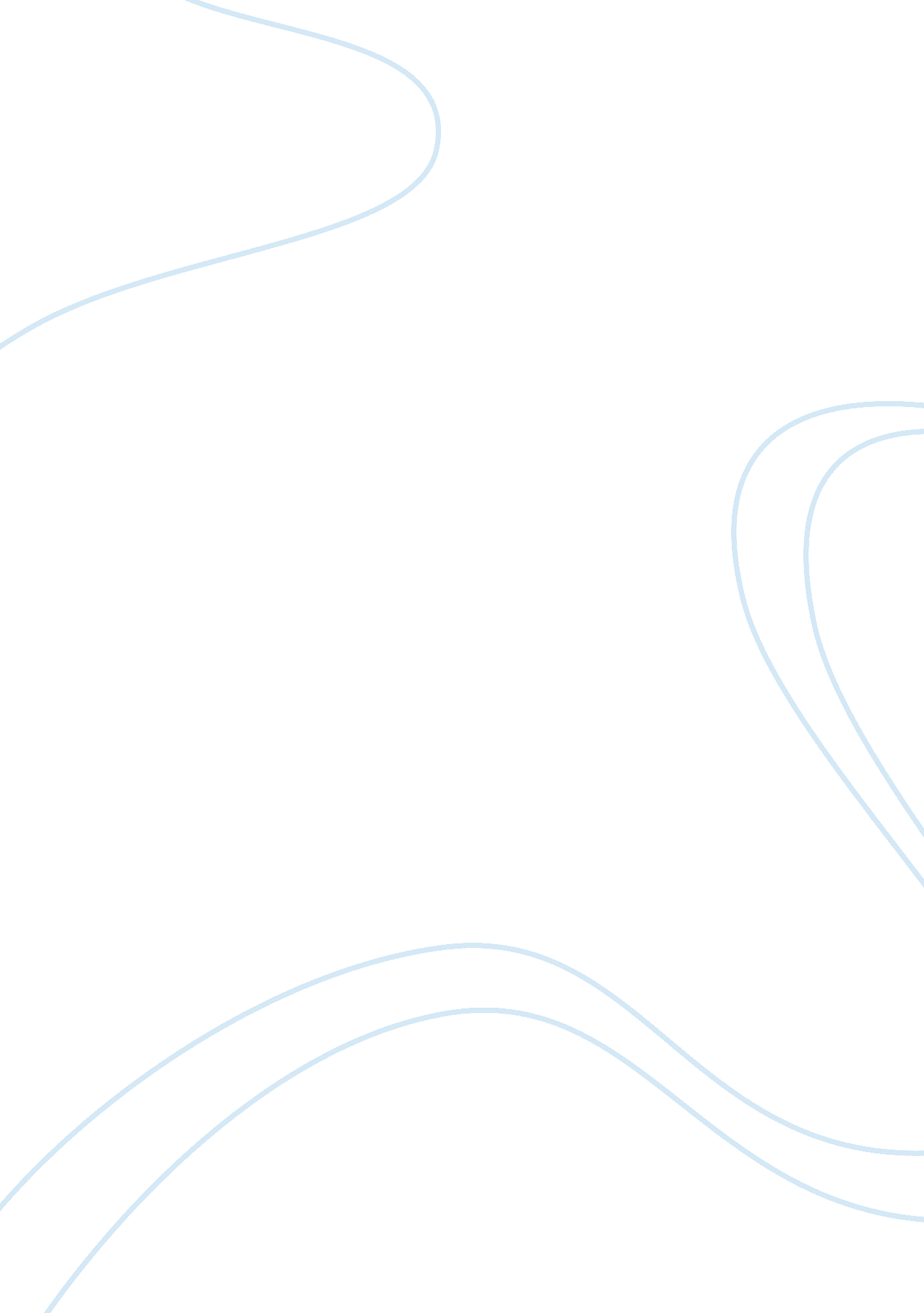 Teamwork drift assignmentBusiness, Management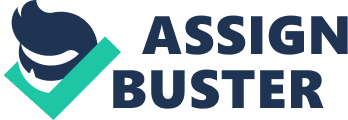 Teamwork is the core module in every organizations, government as well as private sectors; to be some extent it’s gone astray the tiny problems from the companies departments, organizations private and government sectors. In most of the time, in companies peoples work mutually in different departments or sections at least 8-12 hours on a day. Keeping in that, they helped out each other in a same manner by using their key skills or data resources. Due to the team work smooth outlook, peoples shared the departmental information about their tasks or assignments, problems for the concentration of solutions. They Just try to relieve their departmental daily issues with the sharing conceptualization. In current arena, teamwork has been most concerned content in the multinationals organizations, private and government sectors. Meanwhile it’s very appreciable steps for the companies or organizations towards the dissolution of tiny problems that often come to mind in the routine daily office work frame. By taking this initiative, companies or multinational organizations should motivate the teamwork streamlines, which could be helpful for the internal employees as well as for the Multinational organizations ND the concerned departments. Teamwork intricate the “ Association with numbers of people with the willingness of sharing conceptualization in their routine work domain” To be more pr©cited, due to teamwork concept, office based problems with the colleagues could be wipe-off and it’s the very much improvised step towards the problems, due to those, problems could be removed easily or tackled out. Meanwhile as we know that, teamwork can be effective for the tear down of problems so keeping in mind that, we should encourage to opting the Teamwork. Furthermore, in explanatory consensus, the companies, alterations, private and government sectors should promote the teamwork in their concerns, even though they should develop a teamwork sessions in terms of seminars, personal grooming for the prose of problematic issues. To be more concerned teamwork draws a positive impact in our daily office routines. Peoples can improvise their issues regarding office routines problems, practical experiences, etc. Actually teamwork is the reason towards the improvement of multi culture diversity. Teamwork synchronized with the positive multi elaborated elements; in mine suggestive point of view, multinational companies, whether it’s mixed off private and government sectors, so in all the departments’ teamwork should be exaggerated for the betterment of solutions. In this context, betterment could be done if the peoples or bunch of employees are willing to change or resolve the current tiny dilemma. In this content, every organization should participate in terms of providing some suggestions/ feedback of prevailed back-lock issues because due to their participation somehow green trends could be drive in the organizations’/companies. Teamwork benefits could be the; Problem solving, Accomplish task foster, healthy competition, developing relationship, Utilization of unique qualities. As per the research, the researcher NAS den (between periods of action) * Mission analysis * Goal specification * Strategy formulation Ned 10 teamwork processes I. E. Transit ion processes Action processes (when the team attempts to accomplish its goals and objectives) * Monitoring progress toward goals * Systems monitoring * Team monitoring and backup behavior * Coordination Interpersonal processes (present in both action periods and transition periods) Conflict management * Motivation and confidence building * Affect management From the above stated points, it’s quite clear that teamwork is the back-bone for the settlement of problematic issues in government, private, multinationals organizations. As the benefits reflect the extraordinary results towards the positive turns or back-loops so constantly it should be exercised in the concerned departments or the organizations. According to Journal Review, 2008 “ Team training promotes teamwork and enhances team performance. ” In teamwork things to avoid are; 1) there is a potential of “ social loafing” (I. E. N individual’s doing less work in a team than what he/she would normally do working individually). In order to minimize social loafing, management can make individual performance more visible while in a team setting. This can be done by forming smaller teams, specializing specific tasks to certain individuals, and measuring individual performance. Social loafing can also be reduced by increasing employee motivation, by selecting employees who have previously shown themselves to be motivated and increasing Job enrichment. In experiments conducted in the sass, an increase in group cohesiveness appeared to crease social loafing. ) Teamwork may have an “ unintended effect of agitation antagonism toward the managerial goal of making the teams fully self-managing. ” For Instance, clothing manufacturer, a switch from production line work (with bonuses given for individual performance) to teamwork (in which an individual’s earnings depended on team performance) caused workers to resent having to monitor each other. Finally, from the above extracts, teamwork drift towards any organization could be a fruitful impact by keeping the positivist factors or self esteem contents. 